ΕΛΛΗΝΙΚΗ ΔΗΜΟΚΡΑΤΙΑΑΙΤΗΣΗΕπώνυμο: ……………………………………………………….Όνομα: ………………………………………………………….Πατρώνυμο: ……………………………………………………Μητρώνυμο: ………………………………………………………Διεύθυνση: ………………………………………………………..Πόλη: …………………………………………………………………Τηλέφωνο: …………………………………………………………e-mail: ……………………………………………………………….ΠΡΟΣ:ΤΗ ΓΡΑΜΜΑΤΕΙΑ ΤΟΥ ΤΜΗΜΑΤΟΣ ΕΙΚΑΣΤΙΚΩΝ ΚΑΙ ΕΦΑΡΜΟΣΜΕΝΩΝ ΤΕΧΝΩΝΔηλώνω ότι επιθυμώ να συμμετέχω στις ανταποδοτικές υποτροφίες του Τμήματός μου για το εαρινό εξάμηνο του ακαδημαϊκού έτους 2023-24                                                                       Φλώρινα, ………/04/2024             Ο/Η ΑΙΤ……….. (Υπογραφή)ΠΑΝΕΠΙΣΤΗΜΙΟ ΔΥΤΙΚΗΣ ΜΑΚΕΔΟΝΙΑΣ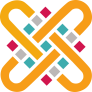 